Бюджетное учреждение Ханты – Мансийского автономного округа – Югры «Когалымский комплексный центр социального обслуживания населения»ОТДЕЛЕНИЕ ПСИХОЛОГО – ПЕДАГОГИЧЕСКОЙ ПОМОЩИ ГРАЖДАНАМ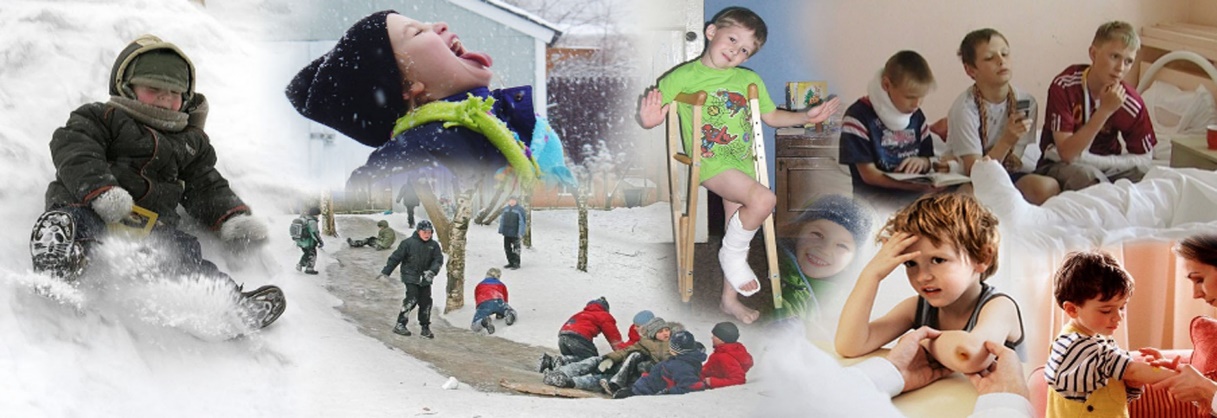 Зима – сезон повышенного травматизмаЗима – время повышенного травматизма. Причиной часто служит гололед, раннее наступление темноты, скользкая обувь. Ухудшение состояния проезжей части сказывается на увеличении частоты дорожных происшествий и росте числа пострадавших.Для предупреждения зимнего травматизма соблюдайте простые правила:Зимняя обувь должна быть не только теплой, но и удобной, нескользкой и на плоской ребристой подошве.Ходить в гололедицу нужно немного скользя, как будто на маленьких лыжах. Желательно идти, как можно медленнее и мелкими шажками. Старайтесь обходить явные участки гололеда. Запомните, чем быстрее вы идете, тем больше вы рискуете упасть.Не ходить очень близко к стенам зданий – с крыши может упасть сосулька или кусок затвердевшего снега.При занятиях зимним спортом нужно соблюдать технику безопасности. Пользоваться защитными аксессуарами (шлемы, налокотники, наколенники, и т.д.).На коньках лучше всего кататься в специально оборудованных местах или площадках. Если не удается избежать зимних игр на замерших местных реках, озерах и прудах, то должны знать основные правила поведения на льду.Важно научить ребенка технике безопасности при катании на санках, лыжах и коньках. Обеспечить детей необходимыми средствами защиты.Помните: повышенное внимание и осторожность являются главными средствами для профилактики зимнего травматизма! Не болейте! Радуйтесь зиме!Наш адрес:г. Когалымул. Дружбы народов, д.12 кв.36Контактный телефон:8(34667)2-92-91 (доб. 205)Сайт учреждения:www.kson86.ruОфициальная группа учрежденияв социальной сети «ВКонтакте»:https://vk.com/kson_jemchujinaОфициальная группа учрежденияв социальной сети «Одноклассники»:https://ok.ru/bukogalyms